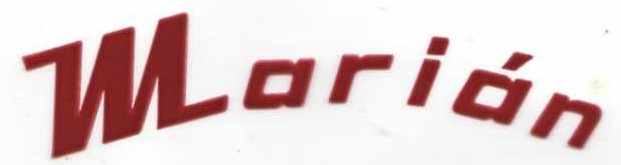 PRIMERO Y SEGUNDO, DE REGALO, PAN Y POSTRE (hasta fin de existencias)8.00€MENÚ VEGANO29 de marzo de 2024*JUDIÓN CON ESPINACAS*GACHAS*MIGAS*MACARRONES CON SETAS*JUDÍAS VERDES